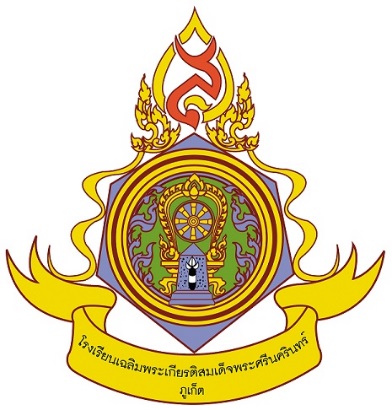 กำหนดการสอนรายวิชา……………………….      รหัสวิชา  ………….ชั้นมัธยมศึกษาปีที่ ………….รายวิชา……………………….      รหัสวิชา  ………….ชั้นมัธยมศึกษาปีที่ ………….รายวิชา……………………….      รหัสวิชา  ………….ชั้นมัธยมศึกษาปีที่ ………….ของ(นาย/นาง/นางสาว).........................................            ตำแหน่ง  ครู  วิทยฐานะ...............	กลุ่มสาระการเรียนรู้..................โรงเรียนเฉลิมพระเกียรติสมเด็จพระศรีนครินทร์ ภูเก็ต ในพระราชูปถัมภ์สมเด็จพระเทพรัตนราชสุดาฯ สยามบรมราชกุมารี คำอธิบายรายวิชา…………………….รายวิชาพื้นฐาน                                กลุ่มสาระ………………                          ภาคเรียนที่… ชั้นมัธยมศึกษาปีที่ ………..		  จำนวน  …….  หน่วยกิต        เวลา  ……   ชั่วโมง  	ศึกษา วิเคราะห์ .....................................................................................................................................................................................................................................................................................................................................................................................................................................................................	โดยใช้กระบวนการ...............................................................................................................................................................................................................................................................................................................................................................................................................................................................	เพื่อให้เกิด............................................................................................................................................................................................................................................................................................................................................................................................................................................................................ตัวชี้วัด		........................................................................................................................................................................................................................................................................................................................................................................................................................................................................................................................................................................................................................รวม  ............ ตัวชี้วัด                      โครงสร้างเวลาเรียน              รายวิชา  ………….		  รหัสวิชา ……….		 ชั้นมัธยมศึกษาปีที่ ………. ภาคเรียนที่  ……….  						เวลาเรียน  ………. ชั่วโมง/ภาค    เวลาเรียน ……….  ชั่วโมง/สัปดาห์	   			จำนวน  ……….หน่วยกิต	อัตราส่วนคะแนนคะแนนเก็บระหว่างภาค  :   คะแนนปลายภาค	=   ….   :    ….K     :     P     :     A	=   ….   :    ….   :   …..รวม            100     คะแนน คะแนนเก็บก่อนสอบกลางภาค	=     …..   คะแนน		 สอบกลางภาค			=     …..  คะแนน คะแนนเก็บหลังสอบกลางภาค	=     …..   คะแนน		 สอบปลายภาค			=     …..   คะแนน    ชิ้นงาน	/ภาระงาน		=     …..   คะแนนรวม            100     คะแนนกำหนดการจัดกิจกรรมการเรียนรู้ภาคเรียนที่.......ปีการศึกษา.................ชั้นมัธยมศึกษาปีที่...........   จำนวน........หน่วยกิต  เวลา.......ชั่วโมงคำอธิบายรายวิชา…………………….รายวิชาเพิ่มเติม                                            กลุ่มสาระ………………                                   ภาคเรียนที่...ชั้นมัธยมศึกษาปีที่ ………..		จำนวน  …….  หน่วยกิต        เวลา  ……   ชั่วโมง  	ศึกษา วิเคราะห์ .....................................................................................................................................................................................................................................................................................................................................................................................................................................................................	โดยใช้กระบวนการ...............................................................................................................................................................................................................................................................................................................................................................................................................................................................	เพื่อให้เกิด............................................................................................................................................................................................................................................................................................................................................................................................................................................................................ผลการเรียนรู้	........................................................................................................................................................................................................................................................................................................................................................................................................................................................................................................................................................................................................................รวม  ............  ผลการเรียนรู้                      โครงสร้างเวลาเรียน              รายวิชา  ………….		  รหัสวิชา ……….		 ชั้นมัธยมศึกษาปีที่ ………. ภาคเรียนที่  ……….  						เวลาเรียน  ………. ชั่วโมง/ภาค    เวลาเรียน ……….  ชั่วโมง/สัปดาห์	   			จำนวน  ……….หน่วยกิต	อัตราส่วนคะแนนคะแนนเก็บระหว่างภาค  :   คะแนนปลายภาค	=   ….   :    ….K     :     P     :     A	=   ….   :    ….   :   …..รวม            100     คะแนน คะแนนเก็บก่อนสอบกลางภาค	=     …..   คะแนน		 สอบกลางภาค			=     …..  คะแนน คะแนนเก็บหลังสอบกลางภาค	=     …..   คะแนน		 สอบปลายภาค			=     …..   คะแนน    ชิ้นงาน	/ภาระงาน		=     …..   คะแนนรวม            100     คะแนนกำหนดการจัดกิจกรรมการเรียนรู้ภาคเรียนที่.......ปีการศึกษา.................ชั้นมัธยมศึกษาปีที่...........   จำนวน........หน่วยกิต  เวลา.......ชั่วโมง			ข้อตกลงในการวัดและประเมินผล รายวิชา..........................................รายละเอียดในการวัด-ประเมินผลอัตราส่วน  คะแนนระหว่างภาค  :  คะแนนปลายภาค      = ..............  : .......................อัตราส่วน  	คะแนน    K      :       P       :      A   =...........  : .......... : ............โดยมีรายละเอียดดังนี้กำหนดภาระงานในการเรียนรายวิชา..........................ได้กำหนดให้นักเรียนทำกิจกรรม/ ปฏิบัติงาน(ชิ้นงาน)........ชิ้น ดังนี้หมายเหตุ    หากนักเรียนขาดส่งงาน...........ชิ้น  จะได้รับผลการเรียน  “ร”  ในรายวิชานี้ลงชื่อ........................................ครูประจำวิชา		         ลงชื่อ......................................หัวหน้ากลุ่มสาระฯ        (.........................................)                                              (......................................)ลงชื่อ........................................รอง / ฝ่ายวิชาการ        	         ลงชื่อ .....................................ผู้อำนวยการ                 ( นางแก้วอุษา  ลีนานนท์   )                                                ( นายมนตรี  พรผล )ลำดับที่ชื่อหน่วยการเรียนมาตรฐานการเรียนรู้/ตัวชี้วัดสาระการเรียนรู้ชิ้นงาน/ภาระงานเวลา(ชั่วโมง)คะแนนคะแนนคะแนนลำดับที่ชื่อหน่วยการเรียนมาตรฐานการเรียนรู้/ตัวชี้วัดสาระการเรียนรู้ชิ้นงาน/ภาระงานเวลา(ชั่วโมง)KPAรวมรวมรวมรวมสัปดาห์ที่วัน/เดือน/ปีเวลา(ชั่วโมง)หน่วยการเรียนรู้/สาระการเรียนรู้กิจกรรมการเรียนรู้สื่อ/แหล่งเรียนรู้ชิ้นงาน/ภาระงานการประเมินผลวิธีสอนเช่น บรรยาย สาธิต ทดลองศึกษาค้นคว้า กระบวนการกลุ่ม ทักษะการปฏิบัติเป็นต้นสอบกลางภาคสอบกลางภาคสอบกลางภาคสอบกลางภาคสอบกลางภาคสอบกลางภาคสอบปลายภาคสอบปลายภาคสอบปลายภาคสอบปลายภาคสอบปลายภาคสอบปลายภาคลำดับที่ชื่อหน่วยการเรียนมาตรฐานการเรียนรู้/ตัวชี้วัดสาระการเรียนรู้ชิ้นงาน/ภาระงานเวลา(ชั่วโมง)คะแนนคะแนนคะแนนลำดับที่ชื่อหน่วยการเรียนมาตรฐานการเรียนรู้/ตัวชี้วัดสาระการเรียนรู้ชิ้นงาน/ภาระงานเวลา(ชั่วโมง)KPAรวมรวมรวมรวมสัปดาห์ที่วัน/เดือน/ปีเวลา(ชั่วโมง)หน่วยการเรียนรู้/สาระการเรียนรู้กิจกรรมการเรียนรู้สื่อ/แหล่งเรียนรู้ชิ้นงาน/ภาระงานการประเมินผลวิธีสอนเช่น บรรยาย สาธิต ทดลองศึกษาค้นคว้า กระบวนการกลุ่ม ทักษะการปฏิบัติเป็นต้นสอบกลางภาคสอบกลางภาคสอบกลางภาคสอบกลางภาคสอบกลางภาคสอบกลางภาคสอบปลายภาคสอบปลายภาคสอบปลายภาคสอบปลายภาคสอบปลายภาคสอบปลายภาคการประเมินคะแนนวิธีวัดชนิดของเครื่องมือวัดตัวชี้วัด/ผลการเรียนรู้ข้อที่เวลาที่ใช้(นาที/ครั้ง)ก่อนกลางภาคกลางภาคหลังกลางภาคปลายภาคชิ้นงาน/ภาระงานตลอดภาคเรียนรวม100   คะแนน100   คะแนน100   คะแนน100   คะแนน100   คะแนนที่ชื่องานตัวชี้วัด/ผลการเรียนรู้ข้อที่ประเภทงานประเภทงานกำหนดส่งวัน/เดือน/ปีที่ชื่องานตัวชี้วัด/ผลการเรียนรู้ข้อที่กลุ่มเดี่ยวกำหนดส่งวัน/เดือน/ปี